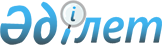 Об установлении ограничительных мероприятии на крестьянское хозяйство «Бек-Али» Карабулакского сельского округаРешение акима Карабулакского сельского округа Зайсанского района Восточно-Казахстанской области от 20 декабря 2020 года № 8. Зарегистрировано Департаментом юстиции Восточно-Казахстанской области 21 декабря 2020 года № 7994. Утратило силу - решением  акима Карабулакского сельского округа Зайсанского района Восточно-Казахстанской области от 2 марта 2021 года № 2            Сноска. Утратило силу - решением  акима Карабулакского сельского округа Зайсанского района Восточно-Казахстанской области от 02.03.2021 № 2 (вводится в действие по истечении десяти календарных дней после дня его первого официального опубликования).      

Примечание ИЗПИ.      

В тексте документа сохранена пунктуация и орфография оригинала.      

В соответствии с пунктом 3 статьи 37 Закона Республики Казахстан от 23 января 2001 года «О местном государственном управлении и самоуправлении в Республике Казахстан», подпунктом 7) статьи 10-1 Закона Республики Казахстан от 10 июля 2002 года «О ветеринарии», на основании представления главного государственного ветеринарно-санитарного инспектора Зайсанского района от 10 декабря 2020 года № 791 аким Карабулакского сельского округа РЕШИЛ:      

1. Установить ограничительные мероприятия на крестьянское хозяйство «Бек-Aли» Карабулакского сельского округа в связи с возникновением бруцеллеза среди крупного рогатого скота.      

2. Государственному учреждению «Aппарат акима Карабулакского сельского округа» в установленном законодательством Республики Казахстан порядке обеспечить:      

1) государственную регистрацию настоящего решения в территориальном органе юстиции;      

2) в течении десяти календарных дней после государственной регистрации настоящего решения направление его копии на официальное опубликование в периодические печатные издания, распространяемых на территории Зайсанского района;      

3) размещение настоящего решения на интернет-ресурсе акимата Зайсанского района после его официального опубликования.      

3. Контроль за выполнением данного решения оставляю за собой.      

4. Настоящее решение вводится в действие по истечении десяти календарных дней после дня его первого офциального опубликования.

Исполняющий обязанности акима 
Карабулакского сельского округа         A. Зияданова
					© 2012. РГП на ПХВ «Институт законодательства и правовой информации Республики Казахстан» Министерства юстиции Республики Казахстан
				